Votre identité 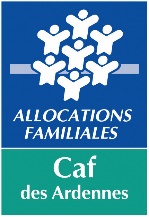 Allocataire Caf :  OUI    NON					N° d’allocataire : Nom :  Nom d’épouse (s’il y a lieu) : Prénoms :  Date de naissance : Adresse : Téléphone :  Adresse courriel : Agrément délivré le :  par le Conseil Départemental de : Exercez-vous votre activité au sein d’une Maison d’Assistantes Maternelles (MAM) ?  OUI  NONSi vous avez répondu OUI	  à temps partiel  à temps pleinDéclaration sur l’honneurJe certifie sur l’honneur l’exactitude de cette déclaration et des documents joints.Je certifie être agréé(e) pour la première fois.Je m’engage à respecter les engagements figurant dans la charte d’engagements réciproques dont j’ai pris connaissance.Je m’engage à signaler immédiatement tout changement modifiant cette déclaration. A  le : La loi punit quiconque se rend coupable de fraudes ou de fausses déclarations (Article L. 114-13 du code de la Sécurité Sociale – Article 441-1 du code pénal).La Caf vérifie l’exactitude des déclarations (Article L. 114-19 du code de la Sécurité Sociale).La loi n°78-17 du 06/01/1978 modifiée relative à l’informatique, aux fichiers et aux libertés s’applique aux réponses faites sur ce formulaire. Elle garantit un droit d’accès et de rectification pour les données vous concernant auprès de l’organisme qui a traité votre demande.Pièces justificatives à joindre à votre demandeCes pièces justificatives sont à envoyer à l’adresse suivante :Caisse d’allocations familiales des Ardennes4 place de la Gare – CS 9000108099 CHARLEVILLE-MÉZIÈRES CEDEXToute demande incomplète sera retournée au demandeurDPRIAM 5006023